RESEARCH CENTRES & INSTITUTES ANNUAL REPORT
Activities should be reported based on the academic calendar (July 1 to June 30)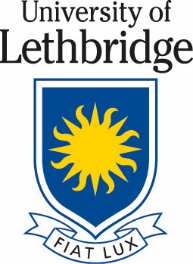 Name of Centre/Institute:  Reporting year Centre/Institute type: Director of Centre/Institute: Will Director continue next year? If no, please name proposed new Director. Executive SummaryIn this section,Provide a brief overview of the general mandate and objectives of the research centre/institute.Describe any significant changes that have occurred since the last annual report (e.g., changes in activity, purpose, membership, governance) and how they have impacted the research centre/institute’s activities.Describe the short- and long-term research objectives of the centre/institute and indicate how they align with the University’s Strategic Plan and the Strategic Research Plan.Members and partnershipsIn this section,List all faculty members actively involved in the research centre/institute. Please include department and/or faculty affiliation.List all non-faculty members and staff actively involved in the centre/institute; for example, community researchers, partners, etc. Please include affiliation.(if applicable) Describe and explain any changes to the leadership team in the reporting period and the impact (if any) that such changes have had on the research centre/institute.Research centre/institute meetings occur  monthly  quarterly  semi-annually  yearly  other 
If “other” please elaborate.When was the last research centre/institute meeting?RESEARCH ACTIVITIESItemize the research centre/institute’s current projects and initiatives.  For each project/initiative, please indicate the team members, and provide details on any funding (both internal and external funds) received to support the project/initiative.  IMPACTDescribe the impact of the research centre/institute’s activities.TRAINING AND MENTORSHIPDescribe your research centre/institute’s training program, namely what training opportunities are provided and how has the program contributed to the development of your trainees?Complete the table below with the total number of trainees involved in the research centre/institute during the past year.1 “Non-investigators” may include project managers, research coordinators, research technicians, etc.
2 “Other” may include staff such as web designers, writers, administrative support, etc.KNOWLEDGE MOBILIZATIONIn this section, provide details on the centre/institute’s knowledge mobilization activities to both the academic and non-academic/user communities.  Please use the following headings and include the full bibliographic information where possible:Books and Book ChaptersAbstracts, Journal Articles and ReportsConferences, Workshops and Seminar presentations (please include location and target audience)Public and/or Outreach Activities (e.g., media interviews, public presentations)Note: if this information is already available in a different centre produced document, you may append it to this report instead.ADDITIONAL ACCOMPLISHMENTSList any awards and honours received by members of the research centre/institute.Describe any additional significant accomplishments and/or impacts of the research centre/institute during this reporting period that are NOT reflected in the previous sections of this report.UPCOMING ACTIVITIESPlease outline the research centre/institute’s planned activities for the upcoming year.RoleNumberPostdoctoral FellowsPhD studentsMaster’s degree studentsUndergraduate/summer studentsNon-investigators1Other2TOTAL